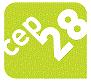 CENTRO DE ESTUDOS E PESQUISA 28ORGANIZAÇÃO SOCIAL EM SAÚDE PROCESSO SELETIVO Nº 03/2017TÉCNICO DE LABORATÓRIORECURSORECURSOCandidata: Ana Cristina Rego LealNº Identificador: 8Resultado: Indeferido. Nota mantida em 10 pontos totais. Documentos enviados alcançaram nota mínima para classificação, conforme previsto no Edital. Candidata: Rosilene Barbosa RamosNº Identificador: 44Resultado: Deferido. Nota alterada de : Não pontuou, para: 02 pontos totais. Conforme o ítem 6.13.3. Somente será considerada experiência profissional adquirida pelo candidato em atividades compativeis e com a mesma exigência de escolaridade daquelas estabelecidas para o cargo/especialidade para o qual concorre. Documentos apresentados não alcançaram nota mínima, conforme previsto no Edital.  Rio de Janeiro, 02 de Maio de 2017.RH - CEP28COMISSÃO DE RECRUTAMENTO E SELEÇÃO.